157, rue Saint-Louis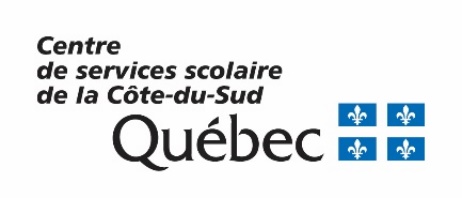 Montmagny (Québec), G5V 4N3					418-248-1001www.cscotesud.qc.caMISE EN CANDIDATURE EN TANT QUE MEMBRE PARENT D’UN ÉLÈVEAU SEIN DU CONSEIL D’ADMINISTRATION DU CENTRE DE SERVICES SCOLAIRE DE LA CÔTE-DU-SUDPeut se porter candidat pour représenter un district tout membre du comité de parents siégeant au conseil d’établissement d’une école située dans ce district et possédant les qualités et les conditions requises.Postes ouverts aux candidatures : Les cinq postes des cinq districts du Centre de services scolaire de la côte-du-sud sont vacants.  Vous trouverez la composition des cinq districts à l’annexe 1 qui suit.Section 1 – Identification de la candidatureSection 2 – Identification du district dans laquelle je pose ma candidatureSection 3 – Identification d’un autre district pour laquelle je désire également déposer ma candidature en l’absence d’une candidature dans ce district.Section 4 – Attestation des qualités et conditions requisesSection 5 – Critères qui rendent inéligible une candidatureSection 6 – Signature Je,       , déclare soumettre ma candidature comme membre représentant des parents au sein du conseil d’administration du Centre de services scolaire de la Côte-du-Sud.Signature du candidat 					Date Une présentation de 2 à 5 minutes du candidat/de la candidate sur les intérêts et motivations sera obligatoire lors de la rencontre où se fera l’élection des membres du conseil d’administration. Pour toute personne présentant sa candidature qui ne peut se présenter en personne ou par visioconférence lors de cette rencontre, une présentation écrite est obligatoire. Le texte sera lu par la personne à la présidence des élections.Toute candidature doit être déposée à l’aide de ce formulaire dûment complété et signé au plus tard le vendredi 2 octobre 2020 à 16 h,par courriel à l’adresse suivante : marie.letourneau@cscotesud.qc.caoupar courrier postal à l’adresse :Madame Marie LétourneauCentre de services scolaire de la Côte-du-Sud157, rue Saint-LouisMontmagny (Québec) G5V 4N3* Veuillez noter qu’il sera nécessaire de compléter un formulaire concernant les antécédents judiciaires qui sera vérifié par la Sûreté du Québec.Section 7 – Acceptation de la déclaration de candidatureJe,       ,déclare avoir reçu la présente déclaration de candidature le 					 .accepte la production de la présente déclaration de candidature puisqu’elle est complète.Jean-Marc Jean, directeur général			DateANNEXE 1Nom :Prénom :Date de naissance (jj/mm/aa) :Date de naissance (jj/mm/aa) :Date de naissance (jj/mm/aa) :Citoyenneté canadienne :   Oui  NonEmployé(e) du Centre de services scolaire de la Côte-du-Sud :Employé(e) du Centre de services scolaire de la Côte-du-Sud :Employé(e) du Centre de services scolaire de la Côte-du-Sud :Employé(e) du Centre de services scolaire de la Côte-du-Sud :Employé(e) du Centre de services scolaire de la Côte-du-Sud :  Oui  NonAdresse du domicile (no rue/avenue, no app.) :Adresse du domicile (no rue/avenue, no app.) :Adresse du domicile (no rue/avenue, no app.) :Adresse du domicile (no rue/avenue, no app.) :Municipalité :Municipalité :Code postal :J’habite cette adresse depuis (jj/mm/aa) :J’habite cette adresse depuis (jj/mm/aa) :J’habite cette adresse depuis (jj/mm/aa) :J’habite cette adresse depuis (jj/mm/aa) :No de téléphone :No de téléphone :Adresse courriel :Nom d’un enfantNom d’un enfantÉcole :District 1 (pôle 1)District 2 (pôle 2)District 3 (pôle 3 et pôle 6)District 4 (pôle 4)District 5 (pôle 5 et pôle 7)District 1 (pôle 1)District 2 (pôle 2)District 3 (pôle 3 et pôle 6)District 4 (pôle 4)District 5 (pôle 5 et pôle 7)Avoir 18 ans ou plusÊtre citoyen canadienÊtre domicilié (e) sur le territoire du Centre de services scolaire de la Côte-du-Sud et depuis au moins six (6) mois au QuébecNe pas être en curatelleNe pas avoir été déclaré coupable d’une infraction qui est une manœuvre électorale frauduleuse en matière électorale ou référendaire en vertu de la présente loi, de la Loi sur la consultation populaire (chapitre C-64.1), de la Loi sur les élections et les référendums dans les municipalités (chapitre E-2.2) ou de la Loi électorale (chapitre E-3.3) au cours des cinq dernières annéesJe,      , atteste posséder les qualités et conditions requises à l’article 143 de la Loi sur l’instruction publique et à l’article 12 de la Loi sur les élections scolaires.Je,      , atteste posséder les qualités et conditions requises à l’article 143 de la Loi sur l’instruction publique et à l’article 12 de la Loi sur les élections scolaires.Être membre du personnel du centre de services scolaireÊtre membre de l’Assemblée nationale;Être membre du Parlement du CanadaÊtre juge d’un tribunal judiciaireÊtre directeur général des élections ou autres membres de la Commission de la représentationÊtre fonctionnaire, autre que les salariés au sens du Code du travail (chapitre C‐27), du ministère de l’Éducation, du Loisir et du Sport et de tout autre ministère qui sont affectés de façon permanente au ministère de l’Éducation, du Loisir et du SportUne personne à qui une peine d’emprisonnement a été imposée (cette inéligibilité cesse si la personne obtient un pardon pour l’acte commis)Toute personne qui occupe un poste de membre du conseil d’un autre centre de services scolaire ou qui est candidate à un tel posteToute personne qui, à la suite d’un jugement passé en force de chose jugée, est inhabile en vertu de l’article 176 de la Loi sur l’instruction publique(personne ayant commis une infraction qui est une manœuvre électorale frauduleuse)Je,      , déclare ne pas être inéligible au sens des articles 21.3 et 21.4 de la Loi sur les élections scolaires, tout en considérant les adaptations nécessaires applicables au conseil d’administration.DISTRICTSECTEURNOMBRE D’ÉLÈVESÉTABLISSEMENTSDISTRICT 1(poste vacant)Pôle 11 216110 - école Provencher113 – école Morissette114 – école aux Quatre-Vents115 – école des Méandres216 – école secondaire de Saint-Anselme239 – école de l’Envol416 – Centre de formation agricole de Saint-AnselmeDISTRICT 2(poste vacant)Pôle 21 525120 – école de la Marelle121 – école du Phare122 – école de la Ruche-De Lanaudière123 – école Plein-Soleil124 – école de la Source125 – école de la Nouvelle-Cadie126 – école de l’Étincelle227 – école secondaire de Saint-Charles228 – CFER de Bellechasse329 – CEA de BellechasseDISTRICT 3(poste vacant)Pôle 3 + Pôle 6741   +   3431 084130 – école Belle-Vue131 – école des Échos-de-la-Forêt132 – école du Bon-Vent135 – école du Tremplin136 – école de l’Éveil138 – école des Rayons-de-Soleil237 – école secondaire de Saint-Damien437 – Centre sectoriel des plastiques160 – école de la Colline/de Sainte-Apolline162 – école Chanoine-Ferland/de Saint-Just261 – école secondaire de Saint-Paul361 – CEA de Saint-PaulDISTRICT 4(poste vacant)Pôle 41 950140 – école Notre-Dame-de-L’Assomption/dela Francolière142 – école des Tilleuls143 – école Saint-Thomas144 – école Beaubien145 – école Saint-Nicolas146 – école Saint-Pie-X148 – école Monseigneur-Sirois247 – école secondaire Louis-Jacques-Casault383 – CEA de Montmagny/L’Islet-Nord447 – Centre de formation professionnelle de l’EnvoléeDISTRICT 5(poste vacant)Pôle 5 + Pôle 7980 + 6961 676150 – école Saint-François-Xavier152 – école Saint-Jean153 – école Aubert-De Gaspé155 – école de Saint-Cyrille156 – école Jeanne-De Chantal251 – école secondaire Bon-Pasteur170 – école de Saint-Marcel171 – école de Sainte-Félicité174 – école Saint-Joseph175 – école des Hauts-Sommets277 – école secondaire de la Rencontre378 – CEA de L’Islet-Sud